                    L i t u r g i e 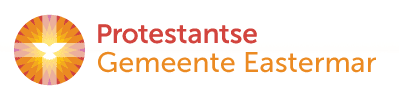 Orde van dienst voor zondag 30 september 2018 in de protestantse Zionskerk te Oostkapelle. 2de zondag van de herfst. Kleur: groen. Predikant is ds. Ph.A. Beukenhorst, ouderling van dienst Dirk van Maldegem, organist Jan Minderhoud. Er is kindernevendienst o.l.v. Annemarie Geldof-Viergever en Esther van der Ent-van de Weijde; Tienerkerk in het PKC.DIENST VAN DE VOORBEREIDINGZingen voorzang:   Liedboek 912:  strofen 1, 2, 3 en 6Welkom en mededelingen door de ouderling van dienstZingen (staande):  Liedboek Psalm 103: strofen 1 en 3  [intredepsalm v/d zondag]Inleiding / Stil gebed / Bemoediging en groet:	Ds.:         Onze hulp is in de naam van de Heer, die hemel en aarde gemaakt heeft,Allen:	    die trouw houdt tot in eeuwigheid,Ds.:         en niet zal loslaten wat in zijn Naam eenmaal tot leven is geroepen.         Genade, barmhartigheid en vrede, van God onze Vader en van Jezus Christus onze Heer.            Allen:	    AmenGebed van toenadering:Ds.:	Heer, onze God,        Allen:	 Vergeef ons wat wij misdedenDs.:	en laat ons in vrede leven        Allen:      Amen     (hierna weer zitten)Kyriegebed voor de nood van mens en wereldZingen als glorialied:   Liedboek 302:  strofen 1 en 2Gesprek met de kinderen Zingen:  Liedboek 290  (tijdens het zingen gaan de kinderen naar de nevendienst)DIENST VAN HET WOORDGebed bij de opening van de BijbelBijbellezing OT:  Numeri 11, 24 t/m 29  (NBV)  –  Lector: Aart Wondergem Zingen:  Liedboek 1009:  strofen 1 en 3Bijbellezing NT:  Marcus 9, 38 t/m 50   (NBV)  –  Lector: Aart Wondergem Zingen:   Liedboek 313:  strofen 1, 2 en 5Bijbeluitleg en verkondiging     /     Meditatief orgelspelZingen:  Liedboek 838: 1 (allen), 2 (mannen), 3 (vrouwen) en 4 (allen)Kinderen komen terug uit de kindernevendienstDIENST VAN GEBEDEN EN GAVENIn memoriam Pieter Jobse  (1922-2018)Zingen (staande):   Liedboek 245: strofe 3Dankgebed en voorbeden; Stil gebed; het Onze VaderCollecten: 1ste Kerkrentmeesterschap PGO en 2de Stichting Hadassa Hoeve OverijsselOrgelspel tijdens de collecte   –   Bezinningstekst tijdens de collecte:   ‘Mijn Heer en mijn God, geef alles aan mij, wat mij thuisbrengt bij jou.’                                                                        (Nicolaus von Fluë, Liedboek blz.1406)Zingen slotlied (staande):    Liedboek 422: strofen 1, 2 en 3Heenzending en zegen     /      Zingen (staande):   Liedboek 431.c.Drie punten     /      Groet in de hal van de kerkOntmoeting en koffiedrinken in de zaal naast de ruimte voor de eredienst      